							Projektas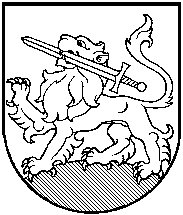 RIETAVO SAVIVALDYBĖS TARYBASPRENDIMASDĖL ŽEMĖS MOKESČIO TARIFŲ 2017 METŲ MOKESTINIAM LAIKOTARPIUINUSTATYMO2016 m. gegužės  d.  Nr. T1-RietavasVadovaudamasi Lietuvos Respublikos vietos savivaldos įstatymo 16 straipsnio 2 dalies 37 punktu ir Lietuvos Respublikos žemės mokesčio įstatymo 6 straipsniu, Rietavo savivaldybės taryba nusprendžia:1. Nustatyti žemės mokesčio tarifus 2017 metų mokestiniam laikotarpiui –  procentais nuo žemės mokestinės vertės pagal pagrindinę žemės naudojimo paskirtį ir naudojimo būdą:2. Nustatyti žemės mokesčio tarifą apleistai ir nenaudojamai žemei – 4 procentai žemės mokestinės vertės.  3. Šis sprendimas įsigalioja nuo 2017 m. sausio 1 d.Sprendimas gali būti skundžiamas Lietuvos Respublikos administracinių bylų teisenos įstatymo nustatyta tvarka.Savivaldybės meras						RIETAVO SAVIVALDYBĖS ADMINISTRACIJOS TEISĖS IR FINANSŲ SKYRIUSAIŠKINAMASIS RAŠTAS PRIE SPRENDIMO ,,DĖL ŽEMĖS MOKESČIO TARIFŲ 2017 METŲ MOKESTINIAM LAIKOTARPIUI NUSTATYMO“ PROJEKTO2016-05-11 Nr. FS4-98Sprendimo projekto esmė.            Projektu siūloma nustatyti 2017 metų mokestiniam laikotarpiui žemės mokesčio tarifus žemės savininkams. 2. Kuo vadovaujantis parengtas sprendimo projektas.                         Sprendimo projektas parengtas vadovaujantis Lietuvos Respublikos vietos savivaldos įstatymo 16 straipsnio 2 dalies 37 punktu, Lietuvos Respublikos žemės mokesčio įstatymo 6 straipsniu ir Registrų centro interneto svetainėje www.registrucentras.lt pateiktomis vidutinėmis žemės rinkos vertėmis.    Tikslai ir uždaviniai.  Lietuvos Respublikos vietos savivaldos įstatymo 16 straipsnio 2 dalies 37 punktas numato, kad išimtinė Savivaldybės tarybos kompetencija yra mokesčių tarifų nustatymas įstatymų nustatyta tvarka.2011 m. gruodžio 21 d. Lietuvos Respublikos žemės mokesčio įstatymo pakeitimo įstatymo Nr. XI-1829 (įsigalioja nuo 2013 m. sausio 1 dienos) 6 straipsnio 2 dalyje nustatyta, kad Savivaldybės taryba iki einamojo mokestinio laikotarpio birželio 1 d. nustato konkretų mokesčio tarifą, kuris galios Savivaldybės teritorijoje kitą mokestinį laikotarpį, neviršydama šio straipsnio 1 dalyje nustatytų ribų (nuo 0,01 iki 4 procentų). Savivaldybės taryba gali nustatyti ir kelis konkrečius mokesčio tarifus, kurie diferencijuojami tik atsižvelgiant į vieną arba kelis iš šių kriterijų: pagrindinę žemės naudojimo paskirtį, žemės sklypo naudojimo būdą ir pobūdį, žemės sklypo naudojimą arba nenaudojimą, žemės sklypo dydį, mokesčio mokėtojų kategorijas ir žemės sklypo buvimo Savivaldybės teritorijoje vietą (pagal strateginio planavimo ir teritorijų planavimo dokumentuose nustatytus prioritetus). Jeigu Savivaldybės taryba iki šio straipsnio 2 dalyje nurodytų terminų nenustato konkrečių mokesčio tarifų arba keičia nustatytus mokesčio tarifus, atitinkamą mokestinį laikotarpį toje Savivaldybės teritorijoje taikomas 0,01 proc. mokesčio tarifas. Nuo 2013 m. sausio 1 d., įsigaliojus Žemės mokesčio įstatymo pakeitimo įstatymui, žemės mokestinė vertė yra žemės vidutinė rinkos vertė arba žemės vertė nustatyta atlikus individualų žemės vertinimą. Masinis žemės vertinimas žemės mokestinėms vertėms apskaičiuoti Vyriausybės nustatyta tvarka atliekamas ne rečiau kaip kas 5 metai. Žemės ūkio paskirties žemės (kuriai priskiriama ir mėgėjiškų sodų žemė) mokestinė vertė apskaičiuojama jos vidutinę rinkos vertę arba individualiu vertinimu nustatytą žemės vertę, padauginus iš koeficiento 0,35. Mokestis už žemės ūkio paskirties žemę negali būti didesnis nei 1 Eur/arą.Žemės mokestinės vertės skaičiavimui nustatytas 5 metų pereinamasis laikotarpis, t. y. jeigu 2013 metų mokestiniu laikotarpiu žemės ploto (aro) mokestinė vertė padidėja, lyginant su 2012 metų mokestiniu laikotarpiu buvusia mokestine verte (t. y. nominalia verte), tai iš 2013 m. mokestinės vertės atimama 80 procentų vertės padidėjimo (t. y. 80 procentų skirtumo susidariusio tarp 2013 m. mokestiniu laikotarpiu nustatytos mokestinės vertės ir 2012 m. mokestiniu laikotarpiu buvusios mokestinės vertės), 2014 m. mokestiniu laikotarpiu atimama 60 proc. vertės padidėjimo, 2015 m. – 40 procentų ir 2016 m. – 20 procentų. 2017 m. žemės mokestis apskaičiuojamas nuo 2013 m. sausio 1 d. atlikto masinio žemės vertinimo žemės mokestinės vertės.Kadangi baigiasi ketverių metų pereinamasis laikotarpis, šiuo sprendimo projektu siūloma 2017 m. nustatyti žemės mokesčio tarifus, panašius, kaip ir 2016 metais. Rengiant sprendimo projektą, buvo atlikti preliminarūs skaičiavimai, įvertinti žemės mokestinių verčių pokyčiai, lyginant 2017 metus su 2016 metais. Žemės ūkio paskirties žemės 39.1 ir 39.2. zonose mokestinė vertė, lyginant su 2016 m., didėja vidutiniškai 1-7 proc., kitose zonose lieka nepakitusi, todėl siūloma žemės mokesčio tarifus palikti tokius, kokie buvo 2016 metais – 39.1. ir 39.2. zonose – 1,7 proc., o 39.3. ir 39.4. zonose – 2,8 proc. žemės mokestinės vertės. Pritaikius minėtus tarifus, 2017 metais žemės ūkio paskirties žemės mokestis už 1 ha būtų vidutiniškai nuo 6,70 iki 3,00 Eur.Mėgėjų sodų bendrijos žemės 2017 m. mokestinė vertė, lyginant su 2016 m., didėja vidutiniškai 16-19 proc. Siūloma nustatyti 2,5 proc. tarifą. Mokestis už 1 a būtų vidutiškai 0,88 Eur. Miškų ūkio ūkio paskirties žemės 2017 m. mokestinė vertė, lyginant su 2016 m., didėja vidutiškai 10 proc., pritaikius 1,5 proc. mokesčio tarifą, žemės mokestis už 1 ha būtų vidutiškai apie 1,85 Eur.Gyvenamųjų teritorijų (namų valdos) paskirties žemės 2017 m. mokestinė vertė, lyginant su 2016 m., didėja vidutiniškai nuo 10 iki 20 proc. Pritaikius 39.1. – 39.3. zonose tokį mokesčio tarifą, koks buvo 2016 m. – 1,0 proc., o 39.4. zonoje – 1,8 proc., žemės mokestis už 1 a 39.1. zonoje būtų vidutiškai apie 2 Eur, 39.2. zonoje – 1,38 Eur, 39.3. zonoje – 0,56 Eur, 39.4. zonoje – 0,48 Eur. Pramonės ir sandėliavimo, infrastruktūrų teritorijų, susisiekimo ir inžinerinių komunikacijų aptarnavimo objektų teritorijų žemės 2017 m. mokestinė vertė, lyginant su 2016 m., didėja nuo 6 iki 15 proc., o 39.4. zonoje lieka nepakitusi. Pritaikius 39.1. – 39.3. zonose 1,5 proc. mokesčio tarifą, žemės mokestis už 1 a būtų nuo 0,70 Eur iki 3 Eur, o 39.4. zonoje palikus 3,0 proc. tarifą, mokestis išliktų toks pat, kaip ir 2016 m. – vidutiniškai apie 0,66 Eur.Komercinės paskirties žemės 2017 m. mokestinė vertė, lyginant su 2016 m., didėja nuo 16 iki 20 proc., o 39.4. zonoje lieka nepakitusi. Pritaikius 39.1. – 39.3. zonose 1,5 proc. mokesčio tarifą, žemės mokestis už 1 a būtų nuo 1,50 Eur iki 6,75 Eur, o 39.4. zonoje pritaikius 3,5 proc. tarifą, mokestis būtų vidutiniškai apie 0,97 Eur.Sprendimo projekto 2 punkte nustatomas žemės mokesčio tarifas nenaudojamai, apleistai žemei – 4 proc.  		Tarybos sprendimo projekte pateikti tarifai leis į Savivaldybės biudžetą surinkti pajamų panašiai tiek, kaip ir pernai, o žemės mokestis  nelabai  padidėtų. 2012 metais buvo surinkta 72,06 tūkst. Eur žemės mokesčio, 2013 metais – 86,97 tūkst. Eur, 2014 m. – 95 tūkst. Eur, o 2015 metais – 105 tūkst. Eur. Laukiami rezultatai.Patvirtinus sprendimą gautos pajamos iš žemės mokesčio papildys Savivaldybės biudžetą.  Kas inicijavo sprendimo  projekto rengimą.Sprendimo projekto rengimą inicijavo Teisės ir finansų skyrius.Sprendimo projekto rengimo metu gauti specialistų vertinimai.Neigiamų specialistų vertinimų kol kas negauta.Galimos teigiamos ar neigiamos sprendimo priėmimo pasekmės.Neigiamų pasekmių nenumatyta.Lėšų poreikis sprendimo įgyvendinimui.  Sprendimo įgyvendinimui papildomų lėšų nereikės.Teisės ir finansų skyriaus specialistė                                                 Gertrūda KukarėnienėEil. nr.Paskirties / Naudojimo būdo kodasPaskirties / Naudojimo būdo pavadinimasŽemės mokesčio tarifas procentaisVerčių zona1.610Žemės ūkio paskirties sklypai1.1.300, 328Mėgėjų sodo žemės sklypai2,5Visos1.2.610Žemės ūkio paskirties sklypai (be naudojimo būdo)1,739.1, 39.21.3.610Žemės ūkio paskirties sklypai (be naudojimo būdo)2,839.3, 39.42.710Miškų ūkio paskirties sklypai1,5Visos3.992Kita (vandens telkinys)2,5Visos4.995Kitos paskirties žemės sklypai4.1.314, 330, 331Gyvenamosios teritorijos, vienbučių ir dvibučių gyvenamųjų pastatų teritorijos, daugiabučių gyvenamųjų pastatų ir bendrabučių teritorijos1,039.1, 39.2, 39.34.2314, 330, 331Gyvenamosios teritorijos, vienbučių ir dvibučių gyvenamųjų pastatų teritorijos, daugiabučių gyvenamųjų pastatų ir bendrabučių teritorijos1,839.44.3.317Komercinės paskirties objektų teritorijos1,539.1, 39.2, 39.34.4.317Komercinės paskirties objektų teritorijos3,539.44.5.315, 316, 318Pramonės ir sandėliavimo objektų teritorijos, inžinerinės infrastruktūros teritorijos, visuomeninės paskirties teritorijos1,539.1, 39.2, 39.34.6.315, 316, 318Pramonės ir sandėliavimo objektų teritorijos, inžinerinės infrastruktūros teritorijos, visuomeninės paskirties teritorijos3,039.45.Kitiems šios lentelės 1 – 4.6. punktuose nenurodytiems žemės sklypamsKitiems šios lentelės 1 – 4.6. punktuose nenurodytiems žemės sklypams5.1.Kitiems šios lentelės 1 – 4.6. punktuose nenurodytiems žemės sklypamsKitiems šios lentelės 1 – 4.6. punktuose nenurodytiems žemės sklypams1,739.1, 39.2, 39.35.2.Kitiems šios lentelės 1 – 4.6. punktuose nenurodytiems žemės sklypamsKitiems šios lentelės 1 – 4.6. punktuose nenurodytiems žemės sklypams2,839.4